InschrijfformulierOpleiding voor GelukscoachWerkgelukdeskundigeDeelnemerNaam: Adres: Postcode en woonplaats: Email: Functie: Geboortedatum: FactuurgegevensBedrijfsnaam Naam: Adres: Postcode en woonplaats: Ordernummer AanmeldingPresentieplichtEr bestaat een presentieplicht van 100% van de opleidingsdagen. In de praktijk kan er één dag gemist mag worden wat ingehaald dient te worden met de mentor/buddy. Ik volg de opleiding voor: Persoonlijke groei  Voor mijn werk    Bedrijf op te zetten als GelukscoachBETALINGNa aanmelding door middel van het invullen van het inschrijfformulier, ben je officieel ingeschreven als deelnemer aan de opleiding voor Gelukscoach. Je krijgt een bevestiging toegestuurd en na afloop van de twee weken herroepingsrecht, een factuur. Het tarief van de opleiding voor Gelukscoach/werkgelukdeskundig bedraagt: € 2997,- Het tarief is vrijgesteld van btw (CRKBO-registratie) en inclusief een persoonlijke toegangscode voor de leeromgeving op de website.  In deze leeromgeving is aanvullend materiaal te vinden met betrekking tot de opleiding voor Gelukscoach.AnnuleringsvoorwaardenEen deelnemer heeft gedurende 14 werkdagen het recht om zijn/haar aanmelding ongedaan te maken, zie algemene voorwaarden op de website https://heart4happiness.nl/algemene-voorwaarden-h4h/ Wij gaan zorgvuldig om met persoonsgegevens, zie hiervoor onze privacy policy: https://heart4happiness.nl/privacy-verklaring/ Door ondertekening van het inschrijfformulier ga je akkoord met de algemene voorwaarden en ben je ingeschreven en geregistreerd. DATUM: NAAM: HANDTEKENING: Je kunt een digitale handtekening hieronder toevoegen vanuit je bestand. 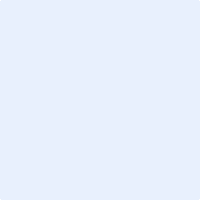 Of een handtekening hieronder plaatsen:________________________________________________________Voor aanmelding kun je het inschrijfformulier invullen en ondertekenen op de volgende pagina en per mail retourneren aan:  info@heart4happiness.nl Je kunt het formulier ook uitprinten en per post verzenden naar: Heart4Happiness|Bachstraat 171| 2324HH Leiden.Of je kunt het formulier scannen en per mail verzenden naar: info@heart4happiness.nl info@heart4happiness.nl |0624245154| KvK nummer: 27332602 | BTW nummer: NL1747.06.091.B01 | BIG-registratie: 49000673730